АНКЕТАобъекта социальной инфраструктуры и услуг в приоритетных сферах жизнедеятельности инвалидов и других маломобильных групп населенияОбщие сведения об объекте социальной инфраструктуры и услуг в приоритетных сферах жизнедеятельности инвалидов и других маломобильных групп населения (далее – объект)Наименование (вид) объекта: Частное общеобразовательное учреждение РЖД лицей № 8. Учебный корпус. Адрес объекта, телефон, e-mail: 644039, г. Омск, ул.2-я Электровозная, дом 15, т. 44-35-97 (приемная), 44-39-44 (бухгалтерия), shk-int20@mail.ru. Сведения о размещении объекта: отдельно стоящие здание 3 этажей; 2487,8 кв.м; наличие прилегающего земельного участка (да, нет); 23 200 кв.м. Год постройки здания: 1961, год последнего капитального ремонта: 2015   Дата предстоящих плановых ремонтных работ: текущего 01.07.2021 г., капитального 01.06.2025 г. Название государственного учреждения Омской области, функции учредителя которого осуществляет орган исполнительной власти Омской области, органа местного самоуправления Омской области, юридического лица, индивидуального предпринимателя (далее – участник):   Отдел образовательных учреждений службы управления персоналом Западно-Сибирской железной дороги – филиала ОАО «РЖД». (полное наименование, сокращенное наименование). Юридический адрес участника, телефон, e-mail: 630004, Россия,  г. Новосибирск, Вокзальная магистраль, д. 14.  т. (3832) 294-700, KarlashAV@wsr.ru. Основание для пользования объектом: оперативное управление, аренда, собственность (нужное подчеркнуть). Форма собственности: государственная, негосударственная (нужное подчеркнуть). Территориальная принадлежность: федеральная, региональная, муниципальная (нужное подчеркнуть). Вышестоящая организация (наименование)Западно-Сибирская железная дорога (ЗСЖД) - филиал ОАО «РЖД», Управление Западно-Сибирской железной дороги. Адрес вышестоящей организации, телефон, e-mail: 630004, Россия, г. Новосибирск, Вокзальная магистраль, д. 14. Телефон: (3832) 294-400 Характеристика деятельности организации на объекте Сфера деятельности: образование   (здравоохранение, социальная защита, спорт и физическая культура, информация и связь, культура, транспорт, образование, потребительский рынок, сфера услуг, жилищный фонд) 2.2. Виды оказываемых услуг: образовательные. Форма оказания услуг: на объекте, с длительным пребыванием (на объекте, с длительным пребыванием, в том числе проживанием, на дому, дистанционно) Категории обслуживаемого населения по возрасту: дети (дети, взрослые трудоспособного возраста, пожилые; все возрастные категории) Категории обслуживаемых инвалидов: все категории (инвалиды, передвигающиеся в креслах-колясках, инвалиды с нарушениями опорнодвигательного аппарата; нарушениями зрения, нарушениями слуха, нарушениями умственного развития) Участие в исполнении ИПР инвалида, ребенка-инвалида: нет  Общее количество получателей услуг, обслуживаемых в день - 257, количество получателей услуг из числа инвалидов и других маломобильных групп населения, обслуживаемых в день 0. Вместимость, пропускная способность 257 человек. Состояние доступности объекта для инвалидов и других маломобильных групп населения  Путь следования к объекту пассажирским транспортом по ул. Воровского, до остановки "Школа-интернат"; автобусы: 30;, маршрутные такси: 68, 335, 339, 350, 424, 568, 703.(описывается маршрут движения с использованием пассажирского транспорта) наличие адаптированного пассажирского транспорта к объекту : нет. Путь к объекту от ближайшей остановки пассажирского транспорта: Расстояние до объекта от остановки транспорта 20 м. Время движения (пешком) 2 мин. Наличие выделенного от проезжей части пешеходного пути: да.  Перекрестки: 	нерегулируемые; 	регулируемые, 	со 	звуковой сигнализацией, таймером (нужное подчеркнуть).  Информация на пути следования к объекту: акустическая, тактильная, визуальная (нужное подчеркнуть). нет Перепады высоты на пути: есть, нет (нужное подчеркнуть), дефекты покрытия, ямы, выбоины, их обустройство для инвалидов на кресле-коляске: да, нет (нужное подчеркнуть). 3.3. Вариант организации доступности объектов (формы обслуживания)** Указывается один из вариантов: "А" – доступность всех зон и помещений (универсальная), "Б" – выделены для обслуживания инвалидов специальные участки и помещения, "ДУ" – обеспечена условная доступность: помощь сотрудника организации на объекте, либо услуги представляются на дому или дистанционно, "ВНД" – временно недоступно: доступность не организована. Управленческое решение (предложения по адаптации основных структурных элементов объекта)* Указывается один из вариантов (видов работ): не нуждается; ремонт (текущий, капитальный); индивидуальное решение с техническим средством реабилитации; технические решения невозможны – организация альтернативной формы обслуживания. Согласен на проведение экспертной оценки объекта с выходом комиссии по формированию доступной среды жизнедеятельности для инвалидов и других маломобильных групп населения на объект и с размещением информации на карте доступности объектов социальной инфраструктуры Омской области "Карта доступности Омской области" в информационно-телекоммуникационной сети "Интернет".  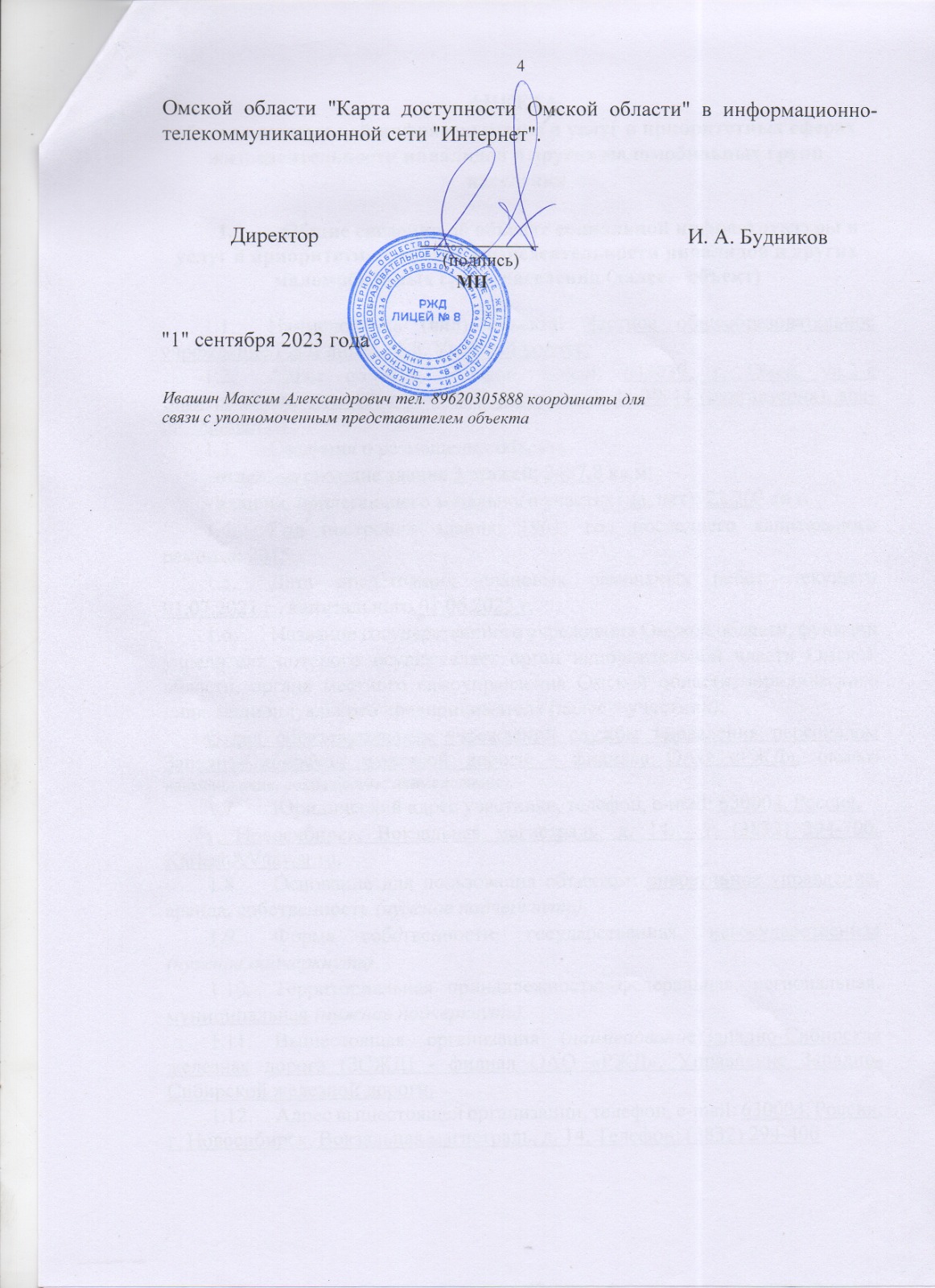              Директор                   ___________  	               И. А. Будников                                                  	  (подпись) 	 	 	                   	 	 	                                                                                 МП "1" сентября 2023 года  Ивашин Максим Александрович тел. 89620305888 координаты для связи с уполномоченным представителем объекта Категория инвалидов (вид нарушения) Вариант организации доступности объекта (формы обслуживания)* С нарушениями зрения ДУ Передвигающиеся в креслах-колясках ДУ С нарушениями слуха ДУ С нарушениями умственного развития ДУ Категория инвалидов (вид нарушения) Вариант организации доступности объекта (формы обслуживания)* С нарушениями опорно-двигательного аппарата ДУ Все категории инвалидов и маломобильных групп населения  ДУ № п\п Основные структурно-функциональные зоны объекта  Рекомендации по адаптации объекта (вид работы)*  1 Территория, прилегающая к зданию (участок)  Текущий ремонт 2 Вход (входы) в здание  Капитальный ремонт 3 Путь (пути) движения внутри здания (в том числе пути эвакуации)  Текущий ремонт 4 Зона целевого назначения (целевого посещения) объекта Текущий ремонт 5 Жилые помещения - 6 Санитарно-гигиенические помещения  Капитальный ремонт 7 Система информации на объекте (на всех зонах)  Текущий ремонт 8 Пути 	движения 	к 	объекту 	(от 	остановки транспорта)  Текущий ремонт Все зоны и участки  Текущий ремонт 